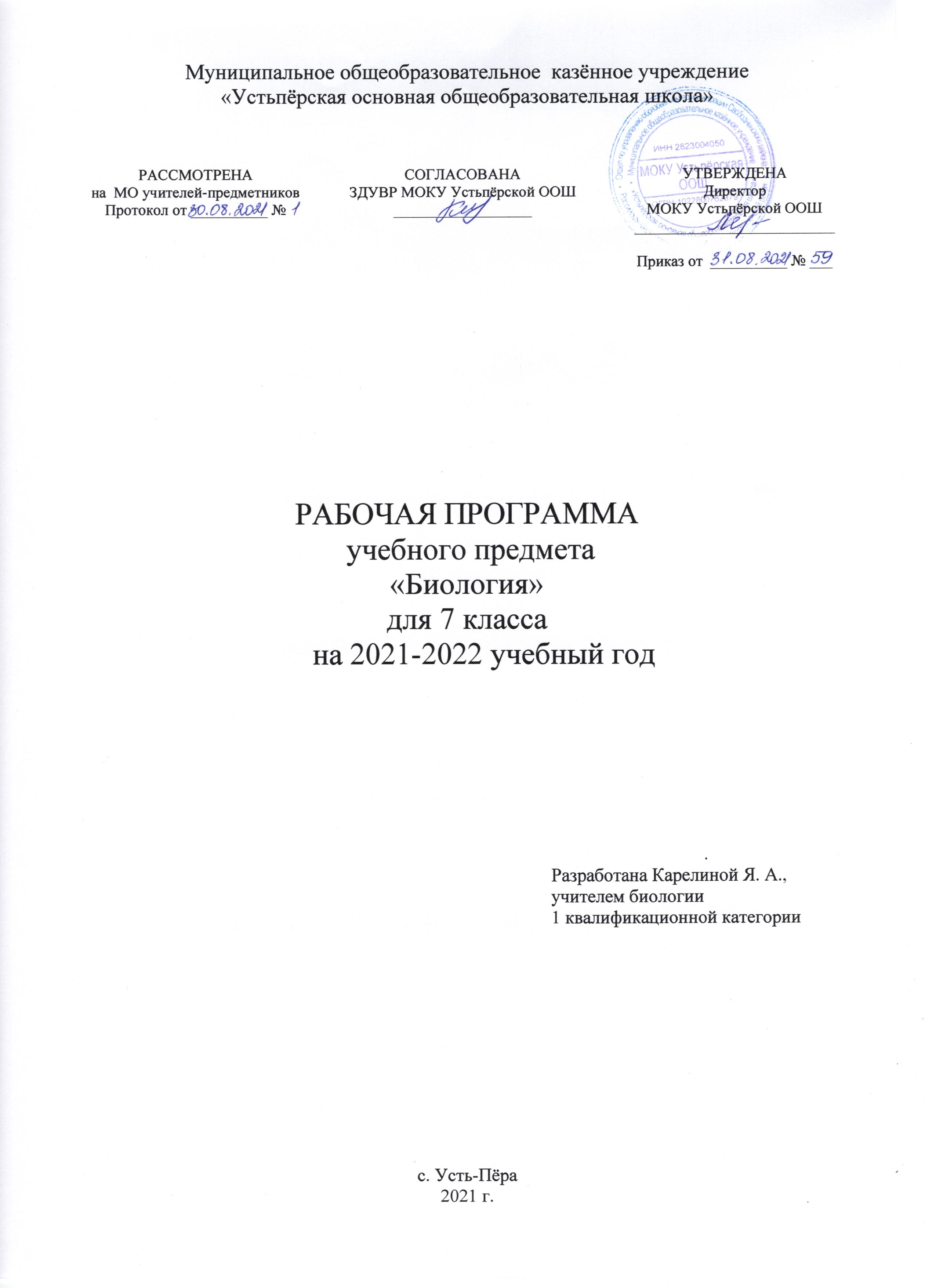 ПОЯСНИТЕЛЬНАЯ ЗАПИСКА     Рабочая программа по биологии для 7 класса составлена на основе программы « Биология. Рабочие программы. Предметная линия учебников «Сферы». 5–9 классы»: пособие для учителей общеобразоват. учреждений / Л.Н. Сухорукова, В.С. Кучменко. — М.: Просвещение, 2011,  составленной на основе Федерального государственного образовательного стандарта общего образования, Требований к результатам освоения основной образовательной программы основного общего образования, Фундаментального ядра содержания общего образования, Примерной программы по биологии. В рабочей программе учтены идеи и положения Концепции духовно-нравственного развития и воспитания личности гражданина России, Программ развития и формирования универсальных учебных действий (УУД), которые обеспечивают формирование российской гражданской идентичности, овладение ключевыми компетенциями, составляющими основу для саморазвития и непрерывного образования, целостность общекультурного, личностного и познавательного развития учащихся, коммуникативных качеств личности. Рабочая программа линии УМК «Биология. Сферы» (5–9 классы) разработана в соответствии с Базисным учебным планом. Биология в основной школе изучается с 5 по 9 классы. Общее число учебных часов за 5 лет обучения — 280, из них 35 (1 ч в неделю) в 5 классе, 35 (1 ч в неделю) в        6 классе, по 70 (2 ч в неделю) в 7, 8, 9 классах. В данную рабочую программу для 7 класса внесены изменения.  В Программе «Биология. Рабочие программы. Предметная линия учебников «Сферы». 5–9 классы»: пособие для учителей общеобразоват. учреждений / Л.Н. Сухорукова, В.С. Кучменко. — М.: Просвещение, 2011 при распределении количества часов раздела «Животные – потребители органического вещества» допущена опечатка: отведено 28 часов, а в действительности 27, поэтому 1 ч резервного времени отведен на данный раздел. А также, т.к. программа рассчитана на 70 ч (35 недель), а по плану школы 34 недели, то из 3 ч резервного времени взят 1 ч. Данную рабочую программу реализуют следующие учебно-методические комплекты «Сферы»:- Биология. Живой организм. 7 класс. Учебник для общеобразовательных учреждений. Авт. Л.Н. Сухорукова, В.С. Кучменко,   И.Я. КолесниковаТРЕБОВАНИЯ К РЕЗУЛЬТАТАМ ОБУЧЕНИЯТребования к результатам освоения основных образовательных программ структурируются по ключевым задачам общего образования, отражающим индивидуальные, общественные и государственные потребности, и включают личностные, метапредметные и предметные результаты.Личностные результаты обучения в основной школе включают готовность и способность обучающихся к саморазвитию и личностному самоопределению, сформированность их мотивации к обучению и целенаправленной познавательной деятельности, системы значимых социальных и межличностных отношений, ценностно-смысловых установок, отражающих личностные и гражданские позиции в деятельности, социальные компетенции, правосознание, способность ставить цели и строить жизненные планы.Основные личностные результаты обучения биологии:1) воспитание российской гражданской идентичности: патриотизма, любви и уважения к Отечеству, чувства гордости за свою Родину; осознание своей этнической принадлежности; усвоение гуманистических и традиционных ценностей многонациональногороссийского общества; воспитание чувства ответственности и долга перед Родиной;2) формирование ответственного отношения к учению, готовности и способности обучающихся к саморазвитию и самообразованию на основе мотивации к обучению и познанию, осознанному выбору и построению дальнейшей индивидуальной траектории образования на базе ориентировки в мире профессий и профессиональных предпочтений, с учётом устойчивых познавательных интересов;3) знание основных принципов и правил отношения к живой природе, основ здорового образа жизни и здоровьесберегающих технологий;4) сформированность познавательных интересов и мотивов, направленных на изучение живой природы; интеллектуальных умений (доказывать, строить рассуждения, анализировать, делать выводы); эстетического отношения к живым объектам; 5) формирование личностных представлений о целостности природы, осознание значимости и общности глобальных проблем человечества;6) формирование уважительного отношения к истории, культуре, национальным особенностям, традициям и образу жизни других народов; толерантности и миролюбия;7) освоение социальных норм, правил поведения, ролей и форм социальной жизни в группах и сообществах, включая взрослые и социальные сообщества; участие в школьном самоуправлении и общественной жизни в пределах возрастных компетенций с учётом региональных, этнокультурных, социальных, экологических и экономических особенностей;8) развитие морального сознания и компетентности в решении моральных проблем на основе личностного выбора, формирование нравственных чувств и нравственного поведения, осознанного и ответственного отношения к собственным поступкам;9) формирование коммуникативной компетентности в общении и сотрудничестве с учителями, со сверстниками, старшими и младшими в процессе образовательной, общественно полезной, учебно-исследовательской, творческой и других видов деятельности;10) формирование ценности здорового и безопасного образа жизни; усвоение правил индивидуального и коллективного безопасного поведения в чрезвычайных ситуациях, угрожающих жизни и здоровью людей, правил поведения на транспорте и на дорогах;11) формирование основ экологического сознания на основе признания ценности жизни во всех её проявлениях и необходимости ответственного, бережного отношения к окружающей среде и рационального природопользования;12) осознание значения семьи в жизни человека и общества, принятие ценности семейной жизни, уважительное и заботливоеотношение к членам своей семьи.Метапредметные результаты обучения в основной школе состоят из освоенных обучающимися межпредметных понятий и универсальных учебных действий, способности их использования в учебной, познавательной и социальной практике, самостоятельности планирования и осуществления учебной деятельности и организации учебного сотрудничества с педагогами и сверстниками, к проектированию и построению индивидуальной образовательной траектории.Основные метапредметные результаты обучения биологии:1) умение самостоятельно определять цели своего обучения, ставить и формулировать для себя новые задачи в учёбе и познавательной деятельности, развивать мотивы и интересы своей познавательной деятельности;2) овладение составляющими исследовательской и проектной деятельности, включая умения видеть проблему, ставить вопросы, выдвигать гипотезы, давать определения понятиям, классифицировать, наблюдать, проводить эксперименты, делать выводы и заключения, структурировать материал, объяснять, доказывать, защищать свои идеи;3) умение работать с разными источниками биологической информации: находить биологическую информацию в различных источниках (тексте учебника, научно-популярной литературе, биологических словарях и справочниках), анализировать и оценивать информацию;4) умение самостоятельно планировать пути достижения целей, в том числе альтернативные, осознанно выбирать наиболее эффективные способы решения учебных и познавательных задач;5) умение соотносить свои действия с планируемыми результатами, осуществлять контроль своей деятельности в процессе достижения результата, определять способы действий в рамках предложенных условий и требований, корректировать свои действия в соответствии с изменяющейся ситуацией;6) владение основами самоконтроля, самооценки, принятия решений и осуществления осознанного выбора в учебной и познавательной деятельности;7) способность выбирать целевые и смысловые установки в своих действиях и поступках по отношению к живой природе, здоровью своему и окружающих;8) умение создавать, применять и преобразовывать знаки и символы, модели и схемы для решения учебных и познавательных задач;9) умение осознанно использовать речевые средства для дискуссии и аргументации своей позиции, сравнивать разные точки зрения, аргументировать и отстаивать свою точку зрения;10) умение организовывать учебное сотрудничество и совместную деятельность с учителем и сверстниками; работать индивидуально и в группе: находить общее решение и разрешать конфликты на основе согласования позиций и учёта интересов; формулировать, аргументировать и отстаивать своё мнение;11) формирование и развитие компетентности в области использования информационно-коммуникационных технологий (далее ИКТ-компетенции).Предметные результаты обучения в основной школе включают освоенные обучающимися в ходе изучения учебного предмета умения, специфические для данной предметной области, виды деятельности по получению нового знания в рамках учебного предмета, его преобразованию и применению, формирование научного типа мышления, научных представлений о ключевых теориях, типах и видах отношений, владение научной терминологией, ключевыми понятиями, методами и приёмами.Основные предметные результаты обучения биологии:1) усвоение системы научных знаний о живой природе и закономерностях её развития для формирования естественно-научной картины мира;2) формирование первоначальных систематизированных представлений о биологических объектах, процессах, явлениях, закономерностях, об основных биологических теориях, экосистемной организации жизни, о взаимосвязи всего живого в биосфере, о наследственности и изменчивости; овладение понятийным аппаратом биологии;3) приобретение опыта использования методов биологической науки и проведения несложных биологических экспериментов для изучения живых организмов;4) понимание возрастающей роли естественных наук и научных исследований в современном мире, постоянного процесса эволюции научного знания, значимости международного научного сотрудничества;5) формирование основ экологической грамотности: способности оценивать последствия деятельности человека в природе, влияние факторов риска на здоровье человека; умение выбирать целевые и смысловые установки в своих действиях и поступках по отношению к живой природе, здоровью своему и окружающих, осознание необходимости сохранения биоразнообразия и природных местообитаний;6) объяснение роли биологии в практической деятельности людей, места и роли человека в природе, родства общности происхождения и эволюции растений и животных;7) овладение методами биологической науки; наблюдение и описание биологических объектов и процессов; постановка биологических экспериментов и объяснение их результатов;8) формирование представлений о значении биологических наук в решении локальных и глобальных экологических проблем, необходимости рационального природопользования;9) освоение приёмов оказания первой помощи, рациональной организации труда и отдыха, выращивания и размножения культурных растений и домашних животных, ухода за ними.СОДЕРЖАНИЕ КУРСАЖИВЫЕ ОРГАНИЗМЫБиология как наука. Роль биологии в практической деятельности людей. Разнообразие организмов. Отличительные признаки представителей разных царств живой природы. Методы изучения живых организмов: наблюдение, измерение, эксперимент. Клеточное строение организмов.Правила работы в кабинете биологии, с биологическими приборами и инструментами. Бактерии. Многообразие бактерий. Роль бактерий в природе и жизни человека. Бактерии — возбудители заболеваний. Меры профилактики заболеваний, вызываемых бактериями. Грибы. Многообразие грибов, их роль в природе и жизни человека. Съедобные и ядовитые грибы. Оказание приёмов первой помощи при отравлении грибами. Лишайники. Роль лишайников в природе и жизни человека. Вирусы — неклеточные формы. Заболевания, вызываемые вирусами. Меры профилактики заболеваний. Растения. Клетки, ткани и органы растений. Процессы жизнедеятельности: обмен веществ и превращение энергии, питание, фотосинтез, дыхание, удаление продуктов обмена, транспорт веществ. Регуляция процессов жизнедеятельности. Движение. Рост, развитие и размножение. Многообразие растений, принципы их классификации. Водоросли, мхи, папоротники, голосеменные и покрытосеменные растения. Значение растений в природе и жизни человека. Важнейшие сельскохозяйственные культуры. Ядовитые растения. Охрана редких и исчезающих видов растений. Основные растительные сообщества. Усложнение растений в процессе эволюции. Животные. Строение животных. Процессы жизнедеятельности и их регуляции у животных. Размножение, рост и развитие. Поведение. Раздражимость. Рефлексы. Инстинкты. Многообразие (типы, классы хордовых) животных, их роль в природе и жизни человека. Сельскохозяйственные и домашние животные. Профилактика заболеваний, вызываемых животными. Усложнение животных в процессе эволюции. Приспособления к различным средам обитания. Охрана редких и исчезающих видов животных.ТЕМАТИЧЕСКОЕ ПЛАНИРОВАНИЕ7 класс№ тема разделакол-во часов1Организация живой природы 5 ч2Эволюция живой природы 4 ч3Растения — производители органического вещества 22 ч4Животные — потребители органического вещества 28 ч5Бактерии, грибы — разрушители органического вещества. Лишайники 4 ч6Биоразнообразие 5 чИТОГО68 ч№ДатаТема урокаОсновное содержание по темам уроковХарактеристика основных видовдеятельности ученика(на уровне учебных действий)Ресурсы урокаФормы контроляОрганизация живой природы (5 ч)Организация живой природы (5 ч)Организация живой природы (5 ч)Организация живой природы (5 ч)Организация живой природы (5 ч)Организация живой природы (5 ч)Организация живой природы (5 ч)1Организм.Экосистемная организация жизни на Земле. Соподчинение живых систем и экосистем. Общие признаки живых организмов. Средообразующая роль живых организмов, методы их изучения.Называть основные уровни организации живой природы.Описывать общие признаки живых организмов.Приводить примеры средообразующей деятельности живых организмов.Использовать различные источники информации для подготовки и обсуждения рефератов о разнообразии живых организмов, методах их изученияучебник, с. 8-9, тетрадь-тренажёр, электронное приложение к учебникуУстный опрос2Вид.Организм и вид — различные уровни организации живой природы. Общие признаки особей одного вида. Популяция — часть вида. Значение объединения особей в популяции и виды.Выделять существенные признаки организма как живой системы; признаки, по которым особи объединяются в популяции и виды. Сравнивать организменный и по пуляционно-видовой уровни организации живой природы. Приводить примеры близких видов. Объяснять связи между особямиодной популяции, делать выводы о значении внутрипопу-ляционных отношений для обеспечения целостности вида, его длительного существованияучебник, с. 10–11, тетрадь-тренажёр, электронное приложение к учебникуКомбинированный опрос3Природное сообществоПриродное сообщество как надвидовая живая система. Видовая структура сообщества. Роль доминирующих и средообразующих видов. Пространственнаяструктура сообщества.Называть естественные и искусственные природные сообщества родного края.Объяснять роль ярусности в использовании живыми организмами ресурсов среды обитания.Прогнозировать последствия исчезновения доминирующих и средообразующих видов.Оценивать значение видового разнообразия.Использовать информационные ресурсы для подготовки сообщений по теме урокаучебник, с. 12–13, тетрадь-тренажёр, электронное приложение к учебникуКомбинированный опрос4Разнообразие видов в сообществе.Цели и задачи, организация экскурсии, правила поведения в природеНазывать черты приспособленности растений к совместному существованию в сообществе.Определять растения одного и разных видов.Работать в группе при проведении наблюдений и обсуждении результатов.Фиксировать наблюдения в ходе экскурсии «Разнообразие видов в сообществе», делать выводы.Соблюдать правила поведения в природеучебник, с. 12–15,тетрадь-тренажёр, тетрадь-практикум, электронное приложение к учебникуЭкскурсияУстный опрос5Экосистема.Взаимосвязь природного сообщества с неживой природой в процессе круговорота веществ. Экосистема и её компоненты. Пищевые связи организмовв экосистеме. Естественные и искусственные экосистемы, их значение для биосферы.Приводить примеры организмов производителей, потребителей и разрушителей органического вещества в экосистеме.Устанавливать взаимосвязь между живыми компонентами экосистемы и неживой природой.Сравнивать естественные и искусственные экосистемы.Составлять пищевые цепи.Называть компоненты экосистемы.Использовать информационные ресурсы для подготовки сообщения о разнообразии экосистем в биосфереучебник, с. 14–15, тетрадь-тренажёр, электронное приложение к учебникуКомбинированный опросЭволюция живой природы (4 ч)Эволюция живой природы (4 ч)Эволюция живой природы (4 ч)Эволюция живой природы (4 ч)Эволюция живой природы (4 ч)Эволюция живой природы (4 ч)Эволюция живой природы (4 ч)6Эволюционное учение.Ч. Дарвин — основатель учения об эволюции живой природы. Движущие силы эволюции. Приспособленность организмов к среде обитания и разнообразие видов -результат эволюции.Называть движущие силы и результаты эволюции.Объяснять формирование приспособлений с позиций учения Дарвина.Использовать различные источники информации для подготовки сообщения, презентации доклада о жизни идеятельности Ч. Дарвина, его путешествииучебник, с. 18–19, тетрадь-тренажёр,Комбинированный опрос7Доказательства эволюции.Эволюция, выраженная в строении организма. Картины прошлого в развитии зародыша. Реликты. Каменная летопись эволюции.Приводить примеры реликтовых видов животных и растений.Объяснять значение рудиментарныхорганов, реликтовых видов, сходстворанних этапов эмбрионального развития животных и человека для доказательства эволюции.Использовать информацию разнообразных источников для подготовки докладовучебник, с. 20–21, тетрадь-тренажёр, электронное приложение к учебникуБеседаКомбинированный опрос8История развития жизни на Земле.Гипотезы о возникновении жизни на Земле. Историческое развитие живой природы: архей, протерозой, палеозой,мезозой, кайнозой.Называть эры в истории развития жизни на Земле и наиболее важныесобытия в развитии животного и растительного мира.Характеризовать возникновение и существование жизни на Земле в форме экосистемыучебник, с. 22–23, тетрадь-тренажёр, электронное приложение к учебникуКомбинированный опрос9Систематика растений и животных.Систематика организмов как раздел биологии. Основные систематические группы от царства до вида. Сравнениеклассификации животных и растений. Название видов.Определять предмет изучения систематики, естественной классификации.Устанавливать соподчинённость основных систематических групп растений и животных.Обосновывать необходимость двойных латинских названий в ботанической и зоологической классификации.Характеризовать вклад К.Линнея в развитие биологической науки  учебник, с. 24–25,       комбинировантетрадь-тренажёр,        ный опрос электронное приложение к учебнику  учебник, с. 24–25,       комбинировантетрадь-тренажёр,        ный опрос электронное приложение к учебникуРастения — производители органического вещества (22 ч)Растения — производители органического вещества (22 ч)Растения — производители органического вещества (22 ч)Растения — производители органического вещества (22 ч)Растения — производители органического вещества (22 ч)Растения — производители органического вещества (22 ч)Растения — производители органического вещества (22 ч)10Царство Растения.Ботаника — наука о растениях. Методы изучения. Основные признаки царства Растения. Разнообразие растений. Эволюция растений.Выявлять отличительные признаки представителей царства Растения.Называть и приводить примеры основных жизненных форм растений.Описывать основные этапы эволюции растений.Обосновывать роль растений вприроде.Использовать информационные ресурсы для подготовки сообщений об историческом развитии растительного мираучебник, с. 28–29, тетрадь-тренажёр, электронное приложение к учебникуКомбинированный опрос11Подцарство Настоящие водоросли. Подцарство Багрянки.Водоросли — самые древние растения Земли. Характерные особенности строения водорослей. Особенности строения и разнообразие представителей отделаЗелёные водоросли. Отдел Бурые водоросли — типичные обитатели прибрежной зоны морей и океанов. Самые глубоководные растения — представители царства Багрянки.Выявлять характерные особенности состава и строения водорослей.Приводить примеры представителей подцарств Настоящие водоросли и Багрянки.Объяснять причины разнообразия водорослей с позиции знания о движущих силах эволюции.Устанавливать взаимосвязь состава и строения водорослей в связи с условиями обитания в водной средеучебник, с. 30–31, тетрадь-тренажёр, электронное приложение к учебникуКомбинированный опрос12Изучение одноклеточных имногоклеточных зелёных водорослей.Изучение строения хламидомонады и хлореллы (одноклеточных водорослей),спирогиры и ламинарии (многоклеточных водорослей). Цели и задачи, организация лабораторной работы.Проводить наблюдение, используя увеличительные приборы в процессе лабораторной работы.Описывать и сравнивать представителей одноклеточных и многоклеточных водорослей.Фиксировать результаты наблюдения, делать выводы.Соблюдать правила работы в кабинете биологии, правила обращения с лабораторным оборудованиемучебник, с. 30–31, тетрадь-тренажёр, тетрадь-практикум, электронное приложение к учебникуЛабораторная работа13Роль водорослей в водных экосистемах.. Водоросли — основная часть планктона. Значение водорослей, обитающих на дне морских экосистем.Использование водорослей в практической деятельности человека.Обосновывать роль водорослей в водных экосистемах, значение фитопланктона.Устанавливать причины сокращения водорослей в природе.Применять знания о разнообразии и значении водорослей в практических ситуациях, приводить примеры их использования человеком.Использовать информационные ресурсы электронного приложениядля подготовки сообщений о практическом значении водорослейучебник, с. 32–33, тетрадь-тренажёр, электронное приложение к учебникуКомбинированный опрос14Подцарство Высшие растения.Эволюция высших растений. Первые наземные растения — псилофиты. Общие черты строения высших растений.Называть основные события в эволюции высших растений.Выявлять характерные черты псилофитов, прогрессивные признаки высших растений.Сравнивать особенности строения водорослей и высших растений, делать выводы о связи их строения со средой обитанияучебник, с. 34–35, тетрадь-тренажёр, электронное приложение к учебникуКомбинированный опрос15Отдел Моховидные.Общая характеристика отдела Моховидные. Разнообразие мхов — печёночники и листостебельные мхи. Особенности размножения мхов. Половое и бесполоепоколения в цикле развития растений.Описывать внешнее и внутреннее строение мхов, выделять их существенные особенности.Устанавливать взаимосвязь полового и бесполого поколений в жизненном цикле мхов.Делать выводы о связи особен. строения и размножения мхов со средой обитанияучебник, с. 36–37, тетрадь-тренажёр, электронное приложение к учебникуКомбинированный опрос16Изучение строения мхов.Строение кукушкина льна, сфагнума. Сравнение строения водорослей и мхов. Цели и задачи, организация лабораторной работы.Выявлять особенности строения мхов на основе наблюдений при выполнении лабораторной работы.Фиксировать результаты наблюдений, делать выводы.Формулировать выводы о более высокой организации мхов по сравнению с водорослями.Соблюдать правила поведения в кабинете биологии, правила обращения с лабораторным оборудованиемучебник, с. 36–37, тетрадь-тренажёр, тетрадь-практикум, электронное приложение к учебникуЛабораторная работа17Роль мхов в образовании болотных экосистем.Средообразующая роль сфагновых мхов. Болото как экосистема. Значение мховв образовании торфа.Ресурсы урока: учебник, с. 38–39, тетрадь-тренажёр, электронное приложение к учебникуВыявлять характерные особенности сфагновых мхов.Сравнивать особенности строения кукушкина льна и сфагнума.Обосновывать роль сфагновых мхов в болотных экосистемах.Оценивать значение болотных экосистем для биосферы.Использовать информационные ресурсы для подготовки сообщений о значении и охране болотучебник, с. 38–39, тетрадь-тренажёр, электронное приложение к учебникуКомбинированный опрос18Папоротникообразные. Отделы Папоротниковидные, Хвощевидные, Плауновидные.Общая характеристика папоротникообразных. Папоротниковидные —живые ископаемые. Особенности строения папоротников. Отделы Хвощевидные и Плауновидные. Цели и задачи, организация лабораторной работы.Определять представителей отделов Папоротниковидные, Хвощевидные, Плауновидные на натуральных объектах, рисунках.Сравнивать особенности строения и размножения мхов и папоротников, делать выводы о более прогрессивном строении папоротников.Устанавливать особенности строения и размножения папоротников, хвощей и плаунов в связи с их средой обитания.Фиксировать результаты наблюдений в виде схем и рисунков.Соблюдать правила поведения в кабинете биологии, правила обращения с лабораторным оборудованиемучебник, с. 40–41,тетрадь-тренажёр, тетрадь-практикум, электронное приложение к учебникуЛабораторная работа19Роль папоротников, хвощей, плаунов в образовании древних лесов.Древние вымершие папоротникообразные. Образование и значение каменного угля. Разнообразие современных папоротников. Практическое значениепапоротниковидных.Описывать роль древних вымерших папоротникообразных в образовании каменного угля.Приводить примеры папоротников, хвощей и плаунов, произрастающих на территории родного края; называть виды, нуждающиеся в охране.Обосновывать значение современных папоротников в лесных экосистемах, их роль в практической деятельности человека.Использовать ресурсы электронного приложения для подготовки сообщений о разнообразии папоротников,хвощей, плаунов.Фиксировать результаты наблюдений, делать выводы.Соблюдать правила поведения в кабинете биологии, правила обращения с лабораторным оборудованиемучебник, с. 42–43, тетрадь-тренажёр, тетрадь-практикум, электронное приложение к учебникуКомбинированный опрос20Отдел Голосеменные.Общие черты семенных растений. Эволюционные преимущества семенного размножения. Отличительныеособенности голосеменных растений. Особенности строения и размноженияголосеменных на примере сосны обыкновенной. Строение шишек и семянсосны обыкновенной. Цели и задачи, организация лабораторной работы.Выявлять общие черты семенных растений.Объяснять преимущества семенного размножения перед размножением с помощью спор.Фиксировать результаты наблюдений и делать выводы.Соблюдать правила поведения в кабинете биологии, правила обращения с лабораторным оборудованиемучебник, с. 44–45, тетрадь-тренажёр, тетрадь-практикум, электронное приложение к учебникуЛабораторная работа21Разнообразие хвойных.Разнообразие хвойных. Изучение строения побегов и шишек хвойных растений. Хвойные растения как самая многочисленная группа современных голосеменных. Древние голосеменные —живые ископаемые. Цели и задачи, организация лабораторной работы.Приводить примеры наиболее распространённых хвойных растений, реликтовых видов голосеменных.Устанавливать взаимосвязь между особенностями строения и функциями хвои.Фиксировать результаты наблюдений и делать выводы.Применять знания о строении и особенностях размножения голосеменных в практической деятельности.Использовать ресурсы электронного приложения для подготовки сообщений о разнообразии голосеменных.Соблюдать правила поведения в кабинете биологии, правила обращения с лабораторным оборудованиемучебник, с. 44–47, тетрадь-тренажёр, тетрадь-практикум, электронное приложение к учебникуЛабораторная работа22 Роль голосеменных в экосистеме тайги.Лесообразующая роль голосеменных растений. Основные лесообразующиепороды и их значение в природе и жизни человека. Темнохвойная и светло-хвойная тайга. Тайга – устойчивая экосистема. Значение хвойных лесов.Рациональное использование и охрана.Сравнивать доминирующие виды темнохвойной и светлохвойной тайги.Прогнозировать последствия нерациональной деятельности человека для развития экосистемы тайги.Оценивать значение тайги как устойчивой экосистемы для сохранения целостности биосферы; важность природоохранной деятельности, своего участия в нейучебник, с. 48–49, тетрадь-тренажёр, электронное приложение к учебникуКомбинированный опрос23Отдел Покрытосеменные, или Цветковые.Покрытосеменные (Цветковые) растения — наиболее высокоорганизованнаяи разнообразная группа высших растений. Отличительные признаки покрытосеменных растений. Классы покрытосеменных, их происхождение. Цели и задачи, организация лабораторной работы.Выявлять черты более высокой организации у покрытосеменных, чем у голосеменных.Называть и сравнивать представителей разных классов покрытосеменных растений.Применять знания о движущих силах эволюции для объяснения происхождения цветковых растений.Фиксировать результаты наблюдений в форме сравнительных таблиц в процессе лабораторной работы, делать выводы.Соблюдать правила поведения в кабинете биологии, правила обращения с лабораторным оборудованием.Использовать информационные ресурсы для подготовки реферата об исследованиях учёных-систематиковучебник, с. 50–51, тетрадь-тренажёр, тетрадь-практикум, электронное приложение к учебникуЛабораторная работа24Класс Двудольные. Семейство Крестоцветные.Отличительные признаки семейства Крестоцветные. Разнообразие видов.Дикорастущие, культурные растения семейства. Значение крестоцветных в природе, охраняемые виды. Определение растений семейства. Цели и задачи, организация лабораторной ипрактической работ.Описывать отличительные признаки растений семейства Крестоцветные, составлять формулу цветка.Приводить примеры дикорастущих, культурных и декоративных растений; охраняемых видов.Определять растения семейства Крестоцветные по гербарным экземплярам, рисункам, фотографиямв процессе лабораторной и практической работ.Применять знания в ситуациях повседневной жизни об эволюции крестоцветных. Фиксировать наблюдения, делать выводы.Соблюдать правила поведения в кабинете биологии, правила обращения с лабораторным оборудованиемучебник, с. 52–53, тетрадь-тренажёр, тетрадь-практикум, электронное приложение к учебникуЛабораторная работа25Класс Двудольные. Семейство Бобовые.Отличительные признаки семейства Бобовые. Разнообразие видов. Жизненные формы растений семейства.Дикорастущие, культурные растениясемейства. Значение бобовых в природе, охраняемые виды. Определение растений семейства. Цели и задачи,организация лабораторной и практической работ.Описывать отличительные признаки растений семейства Бобовые, составлять формулу цветка.Приводить примеры дикорастущих, культурных и декоративных растений; охраняемых видов.Определять растения семейства Бобовые по гербарным экземплярам, рисункам, фотографиям в процессе лабораторной и практич. работ.Применять знания об эволюции бобовых в ситуациях повседневной жизни.Фиксировать наблюдения, делать выводы.Соблюдать правила поведения в кабинете биологии, правила обращения с лабораторным оборудованиемучебник, с. 54–55, тетрадь-тренажёр, тетрадь-практикум, электронное приложение к учебникуЛабораторная работа26Класс Двудольные. Семейство Паслёновые.признаки семейства Паслёновые. Разнообразие видов. Дикорастущие, культурные растения семейства. Значение паслёновых в природе, охраняемые виды. Определение растений семейства. Цели и задачи, организация лабораторной и практической работ.Описывать отличительные признаки растений семейства Паслёновые, составлять формулу цветка.Приводить примеры дикорастущ., культурных и декоративных растений; охраняемых видов.Определять растения семейства Паслёновые по гербарным экземплярам, рисункам, фотографиям в процессе лабораторной работы.Применять знания в ситуациях повседневной жизни об эволюции паслёновых.Фиксировать наблюдения, делать выводы.Соблюдать правила поведения в кабинете биологии, правила обращения с лабораторным оборудованиемучебник, с. 56–57, тетрадь-тренажёр, тетрадь-практикум, электронное приложение к учебникуЛабораторная работа27Класс Однодольные. Семейство Лилейные.Отличительные признаки семейства Лилейные. Разнообразие видов. Дикорастущие, культурные растения семейства. Значение лилейных в природе, охраняемые виды. Определение растений семейства. Цели и задачи, организация лабораторной и практической работ.Описывать отличительные признаки растений семейства Лилейные, составлять формулу цветка.Приводить примеры дикорастущих, культурных и декоративных растений; охраняемых видов.Определять растения семейства Лилейные по гербарным экземплярам,рисункам, фотографиям в процессе лабораторной и практической работ.Фиксировать наблюдения, делать выводы.Соблюдать правила поведения в кабинете биологии, правилаобращения с лабораторным оборудованиемучебник, с. 58–59, тетрадь-тренажёр, тетрадь-практикум, электронное приложение к учебникуЛабораторная работа28Класс Однодольные. Семейство Злаки.Отличительные признаки семейства Злаки. Разнообразие видов. Жизненные формы семейства. Дикорастущие,культурные растения семейства. Значение злаковых в природе и жизни человека, охраняемые виды. Определение растений семейства. Цели и задачи, организация лабораторной работы.Описывать отличительные признаки растений семейства Злаки, составлять формулу цветка.Приводить примеры дикорастущих, культурных и декоративных растений; охраняемых видов.Определять растения семейства Злаки по гербарным экземплярам, рисункам, фотографиям в процессе лабораторной работы.Применять знания в ситуациях повседневной жизни об эволюции злаковых.Фиксировать наблюдения, делать выводы.Соблюдать правила поведения в кабинете биологии, правила обращения с лабораторным оборудованиемучебник, с. 60–61, тетрадь-тренажёр, тетрадь-практикум, электронное приложение к учебникуЛабораторная работа29Выращивание овощных растений в теплице.Цели и задачи, организация экскурсии, правила поведения в теплице.Обосновывать условия выращивания растений в закрытом грунте.Применять методы наблюдения и измерения, сравнивать виды и сорта.Устанавливать связь между особенностями строения и условиями обитания растений.Фиксировать результаты наблюдений во время экскурсии.Работать в группе при анализе и обсуждении результатов наблюдений.Соблюдать правила поведенияучебник, с. 60–61, тетрадь-тренажёр, тетрадь-практикум, электронное приложение к учебникуПрактическая работаЭкскурсия устный опрос30Роль покрытосеменных в развитии земледелия.Основные направления земледелия. История развития земледелия. Пшеница — основная зерновая культура.Твёрдая и мягкая, озимая и яровая формы пшеницы. Овощеводство. Сорта и разновидности капусты.Называть основные культурные растения различных семейств.Устанавливать отличительные особенности твёрдой и мягкой, озимой и яровой форм пшеницы, разновидностей капусты.Использовать информационные ресурсы для подготовки и презентацииучебных проектов о хлебных зерновых культурах, овощахучебник, с. 62–63, тетрадь-тренажёр, тетрадь-практикум, электронное приложение к учебникуКомбинированный опрос31Обобщающий.Обобщение и систематизация знаний по теме «Растения — производители органического вещества». Выявление уровня сформированности основных видов учебной деятельности.Определять и классифицироватьпредставителей царства Растения,приводить примеры цветковых растений различных семейств.Описывать характерные особенности растений различных систематических групп. Устанавливать филогенетические связи между отделами растений, делать выводы об эволюции растительного мира.Обосновывать роль мхов, папоротников, голосеменных и покрытосеменных в естественных экосистемах.Использовать различные источники информации для подготовки и презентации учебных проектов, сообщений, рефератов о разнообразиии роли растений в экосистемахучебник, с. 28–64, тетрадь-экзаменатор, электронное приложение к учебникуПисьменная работаЖивотные — потребители органического вещества (28 ч)Животные — потребители органического вещества (28 ч)Животные — потребители органического вещества (28 ч)Животные — потребители органического вещества (28 ч)Животные — потребители органического вещества (28 ч)Животные — потребители органического вещества (28 ч)Животные — потребители органического вещества (28 ч)32Царство Животные.Зоология - наука о животных, методы её изучения. Характерные признакиживотных. Типы симметрии многоклеточных животных. Происхождение и развитие животного мира.Выявлять отличительные признаки царства Животные.Описывать основные симметрии многоклеточных животных, наиболее значимые события в эволюции животного мира.Использовать различные источники информации для подготовки сообщений и презентации учебных проектов о происхождении и развитииживотного мираучебник, с. 66–67, тетрадь-тренажёр, электронное приложение к учебникуКомбинированный опрос33Подцарство Одноклеточные. Роль одноклеточных в экосистемах.Общие признаки представителей подцарства Одноклеточные. Характерныеособенности подцарства Одноклеточные, или Простейшие, деление на типы. Тип Саркожгутиконосцы, роль его представителей в водных экосистемах.Выявлять характерные признаки подцарства Одноклеточные, типаСаркожгутиконосцы.Приводить примеры представителей типа.Распознавать представителей подцарства и типа по рисункам, фотографиям.Обосновывать роль простейших в экосистемахучебник, с. 68–69, тетрадь-тренажёр, электронное приложение к учебникуКомбинированный опрос34Подцарство Одноклеточные. Тип Споровики. Тип Инфузории.Тип Споровики: особенности строения, размножения в связи с паразитическимобразом жизни. Тип Инфузории- наиболее сложноорганизованные простейшие, особенности их строения, образа жизни, размножения. Роль представителей типа Инфузории в экосистемахи жизни человека.Описывать и выявлять характерные признаки типов Споровики, Инфузории.Характеризовать роль представителей типов в экосистемах и жизни человека.Устанавливать взаимосвязь в строении и размножении малярийного плазмодия в связи с паразитическим образом жизни.Распознавать представителей типов Споровики и Инфузории на таблицах, фотографиях, микропрепаратах.Приводить доказательства более сложной организации инфузорий по сравнению с представителями других типов.Раскрывать роль простейших в экосистемахучебник, с. 68–71, тетрадь-тренажёр, электронное приложение к учебникуКомбинированный опрос35Подцарство Многоклеточные.Беспозвоночные животные.Характерные признаки подцарства Многоклеточные. Происхождение многоклеточных, их разнообразие. Беспозвоночные, их роль в экосистемах.Описывать основные признаки подцарства Многоклеточные.Называть представителей многоклеточных животных.Обосновывать выводы об усложнении живой природы в ходе эволюции.Выделять признаки наиболее вероятного предка многоклеточных беспозвоночных.Раскрывать роль беспозвоночных в экосистемахучебник, с. 72–73, тетрадь-тренажёр, электронное приложение к учебникуКомбинированный опрос36Тип Кишечнополостные.Основные признаки кишечнополостных, среда их обитания. Гидра- типичный представитель типа. Разнообразие кишечнополостных. Роль вэкосистемах, значение для человека.Выявлять характерные признаки типа Кишечнополостные.Приводить примеры представителейразных классов типа Кишечнополостные.Определять представителей типа на рисунках, фотографиях, живых объектах.Характеризовать признаки более высокой организации кишечнополостных по сравнению с простейшими.Устанавливать взаимосвязь между особенностями строения и жизнедеятельности гидры обыкновенной.Раскрывать роль кишечнополостных в экосистемахучебник, с. 74–75,тетрадь-тренажёр, электронное приложение к учебникуКомбинированный опрос37Тип Плоские черви.Характерные признаки типа Плоские черви. Разнообразие плоских червей, систематические группы. Особенности образа жизни, жизненный цикл представителей типа. Роль плоских червей в экосистемах. Соблюдение правил гигиены - основа профилактики гельминтозов.Выделять характерные особенности типа Плоские черви.Распознавать представителей классов плоских червей по таблицам, рисункам, фотографиям.Устанавливать взаимосвязь между особенностями строения, образом жизни и средой обитания плоскихчервей.Применять в повседневной жизни правила личной гигиены с целью предупреждения заболеваний, вызываемых паразитическими видамиплоских червей.учебник, с. 76–77,тетрадь-тренажёр, электронное приложение к учебникуКомбинированный опрос38 Тип Круглые черви.Характерные признаки типа Круглые черви. Нематода и аскарида -типичные представители типа. Разнообразие круглых червей, их роль в экосистемах. Меры борьбы и профилактика заражения паразитическими круглыми червями.Описывать характерные особенности типа Круглые черви.Устанавливать черты более высокой организации круглых червей по сравнению с плоскими- появление первичной полости тела.Распознавать представителей круглых червей, используя наглядные средства.Устанавливать взаимосвязь междуособенностями строения, жизнедеятельности и средой обитания круглых червей.Применять в повседневной жизни правила личной гигиены с целью предупреждения заболеваний, вызываемых паразитическими видами круглых червейучебник, с. 80–81,тетрадь-тренажёр, электронное приложение к учебникуКомбинированный опрос39Тип Кольчатые черви. Роль червей в почвенных экосистемах.Характерные признаки представителей типа Кольчатые черви. Разнообразие,классификация. Класс Многощетинковые черви: типичные представители, основные признаки, образ жизни.Класс Малощетинковые черви; типичный представитель-  дождевой червь. Внешнее строение дождевого червя. Класс Пиявки: основные признаки, образ жизни, типичные представители.Роль кольчатых червей в экосистемах и жизни человека.Выявлять черты более высокой организации кольчатых червей посравнению с круглыми червями - наличие замкнутой кровеносной системы и вторичной полости тела.Распознавать и классифицироватьпредставителей типа Кольчатыечерви.Устанавливать взаимосвязь между строением и жизнедеятельностью дождевого червя с обитанием в почве.Сравнивать представителей разных классов кольчатых червей. Обосновывать значение дождевых червей в почвообразов.Использовать информационные ресурсы для подготовки учебных проектов о роли кольчатых червей в экосистемах и жизни человекаучебник, с. 82–85,тетрадь-тренажёр, электронное приложение к учебникуКомбинированный опрос40Тип Моллюски.Характерные признаки представителей типа Моллюски. Прудовик обыкновенный, особенности строения. Разнообразие моллюсков,их классификация. Характерные признаки представителей классов Брюхоногие, Двустворчатые,Головоногие. Роль моллюсков в экосистемах и жизни человека. Усложнениеорганизации моллюсков. Цели и задачи, организация лабораторной работы.Выявлять характерные признаки типа Моллюски, приводить примеры его представителей.Распознавать, сравнивать и классифицировать представителей классовБрюхоногие, Двустворчатые, Головоногие.Устанавливать взаимосвязь между особенностями строения и образом жизни представителей типа Моллюски.Обосновывать роль моллюсков в водных экосистемах.Применять знания в процессе выполнения лабораторной работы.Фиксировать результаты наблюдений, делать выводы.Соблюдать правила поведения в кабинете биологии, правила обращения с лабораторным оборудованиемучебник, с. 86–89, тетрадь-тренажёр, тетрадь-практикум, электронное приложение к учебникуЛабораторная работа41Тип Членистоногие. Класс Ракообразные.Общая характеристика представителей типа Членистоногие. Класс Ракообразные. Речной рак, особенности строения, образа жизни в связи с условиями обитания. Разнообразие ракообразных, их роль в экосистемах и жизни человека.Выявлять характерные признаки классов типа Членистоногие, черты более высокой организации по сравнению с кольчатыми червями.Определять представителей класса Ракообразные на рисунках, фотографиях, натуральных объектах.Устанавливать взаимосвязь строения речного рака с условиями среды его обитания.Описывать роль членистоногих в водных экосистемах и жизни человека.Использовать ресурсы электронного приложения для подготовки сообщений и учебных проектов о разнообразии ракообразныхучебник, с. 90–93,тетрадь-тренажёр, электронное приложение к учебникуКомбинированный опрос42Тип Членистоногие. Класс Паукообразные.Характерные признаки класса Паукообразные. Паук-крестовик, особенностивнешнего строения в связи с образом жизни и средой обитания. Разнообразие паукообразных, их роль в экосистемах. Меры профилактики клещевогоэнцефалита и болезни Лайма.Выявлять характерные признаки паукообразных.Определять иклассифицироватьпредставителей класса по рисункам, коллекциям, фотографиям.Распознавать ядовитых паукообразных.Устанавливать взаимосвязь строения паукообразных с их хищным и паразитическим образом жизни.Объяснять необходимость мер профилактики клещевого энцефалита и болезни Лайма.Использовать информац. ресурсы для подготовки сообщений и учебных проектов о разнообразии паукообразныхучебник, с. 94–95,тетрадь-тренажёр, электронное приложение к учебникуКомбинированный опрос43Тип Членистоногие. Класс Насекомые.Общая характеристика, особенности строения. Среды жизни представителей класса Насекомые. Особенности внешнего строения насекомых. Особенностивнутреннего строения насекомых.Описывать характерные признаки внешнего и внутреннего строенияпредставителей класса Насекомые.Устанавливать взаимосвязь строения насекомых с образом их жизни и средой обитанияучебник, с. 94–95, тетрадь-тренажёр, тетрадь-практикум, электронное приложение к учебникуКомбинированный опрос44Тип Членистоногие. Класс Насекомые. Размножение, развитие, разнообразие.Типы развития насекомых. Основные отличия насекомых разных отрядов. Общественные насекомые. Роль насекомых в экосистемах и жизни человека. Охрана насекомых. Цели и задачи, организация лабораторной работы.Выявлять черты более высокой организации насекомых по сравнениюс представителями других классов в процессе выполнения лабораторной работы.Определять, сравнивать и классифицировать представителей различных отрядов класса Насекомые,используя коллекции, рисунки, фотографии.Устанавливать различия в развитии насекомых с полным и неполным превращением.Обосновывать необходимость охраны редких и исчезающих видов насекомых.Оценивать роль насекомых в экосистемах и жизни человека.Использовать информационные ресурсы для подготовки учебных проектов о разнообразии насекомых, значении медоносной пчелы, тутового шелкопрядаучебник, с. 96–99, тетрадь-тренажёр, электронное приложение к учебникуЛабораторная работа45Тип Хордовые.Прогрессивные признаки типа Хордовые. Подтип Бесчерепные. Признакипрогрессивного развития строения хордовых. Ланцетник — представительподтипа Бесчерепные. Общая характеристика подтипа Черепные, или Позвоночные.Описывать основные признаки типа Хордовые.Сравнивать особенности строения бесчерепных и позвоночных животных.Выявлять черты более высокой организации ланцетника по сравнению с беспозвоночными, позвоночных животных по сравнению с бесчерепными.Обосновывать выводы о родстве бесчерепных и позвоночных животныхучебник, с. 100–101,тетрадь-тренажёр, электронное приложение к учебникуКомбинированный опрос46Надкласс Рыбы.Рыбы — древние позвоночные животные. Общая характеристика. Особенности внешнего и внутреннегостроения в связи с приспособ-ленностью к условиям водной среды.Цели и задачи, организация лабораторной работы по изучению внешнегои внутреннего строения рыбы. Описывать особенности внешнего и внутреннего строения рыб.Выявлять черты приспособл.к обитанию в водной среде.Обосновывать роль представителей надкласса в водных экосистемах.Изучать внешнее и внутреннее строение на основе наблюдений в процессе выполнения лабораторной работы. Фиксировать результаты наблюдений, делать выводы.Соблюдать правила поведения в кабинете биологии, правила обращения с лабораторным оборудованиемучебник, с. 102–103,тетрадь-тренажёр, тетрадь-практикум,электронное приложение к учебникуЛабораторная работа47Класс Хрящевые рыбы.Характерные признаки класса Хрящевые рыбы. Подклассы Пластиножаберные, Химеровые. Роль хрящевых рыб в экосистемах и жизни человека, их охрана.Описывать внешнее и внутреннее строение рыб в связи с жизнью в водной среде.Выявлять признаки более низкой организации хрящевых рыб по сравнению с костными.Распознавать и классифицироватьпредставителей хрящевых рыб по таблицам, рисункам,фотографиям.Наблюдать и описывать поведение рыб.Обосновывать роль хрящевых рыб в экосистемах и жизни человека, необходимость их охраныучебник, с. 104–105,тетрадь-тренажёр, электронное приложение к учебникуКомбинированный опрос48Класс Костные рыбы.Характерные признаки класса Костные рыбы. Подклассы Лопастепёрые (двоякодыша-щие, кистепёрые), Лучепёрые. Разнообразие лучепёрых рыбв природе и жизни человека. Охраняемые виды рыб.Описывать основные признаки класса Костные рыбы.Определять и сравнивать представителей костных рыб по таблицам, рисункам, фотографиямВыявлять черты более высокой организации костных рыб по сравнению с хрящевыми, лечепёрых по сравнению с лопастепёрыми. объяснять причины разнообразия рыб с позиции знаний о движущих силах эволюции.Использовать информационные ресурсы для подготовки учебных проектов о многообразии костных рыб, охране редких видовучебник, с. 106–107,тетрадь-тренажёр, электронное приложение к учебникуКомбинированный опрос49Класс Земноводные.Характерные признаки класса Земноводные. Особенности внешнего и внутреннего строения земноводных по сравнению с рыбами. Особенности процессов размножения, развития ипроисхождения земноводных. Разнообразие земноводных. Роль земноводных в экосистемах. Охраняемые виды.Описывать особенности внешнего и внутреннего строения земноводных.Выявлять прогрессивные признаки в строении систем органов земноводных по сравнению с рыбами.Определять и классифицироватьпредставителей земноводных по таблицам, фотографиям, рисункам, натуральным объектам.Устанавливать взаимосвязь строеия и размножения земноводных с условиями их обитания.Наблюдать стадии индивид. развития лягушки.Фиксировать результаты наблюдений, делать выводы.Использовать информационные ресурсы для подготовки учебных проектов о разнообразии земноводныхучебник, с. 108–111,тетрадь-тренажёр, электронное приложение к учебникуКомбинированный опрос50Класс Пресмыкающиеся.Характерные признаки класса Пресмыкающиеся. Особенности размножения иразвития. Происхождение пресмыкающихся, разнообразие, классификация.Роль пресмыкающихся в экосистемах и жизни человека. Охраняемые виды.Называть и описывать общие признаки класса Пресмыкающиеся.Определять и классифицироватьпресмыкающихся по натуральным объектам, рисункам, фотографиям.Сравнивать пресмыкающихся и земноводных, делать выводы о причинах их сходства и различия.Устанавливать черты более высокой организации пресмыкающихся по сравнению с земноводными.Приводить примеры представителей разных отрядов пресмыкающихсяучебник, с. 112–115,тетрадь-тренажёр, электронное приложение к учебникуКомбинированный опрос51Класс Птицы.Общая характеристика класса Птицы. Изучение особенностей внешнего строения. Цель, задачи, организация лабораторной работы. Внутреннее строениептиц. Черты прогрессивной организации птиц. Происхождение птиц. Размножение и развитие птиц.Описывать особенности внешнего строения птиц в процессе выполнения лабораторной работы.Распознавать птиц в природе, а также на таблицах, рисунках, фотографиях.Сравнивать строение птиц и пресмыкающихся, делать выводы о происхождении птиц.Устанавливать связь внешнего и внутреннего строения птиц с их приспособленностью к полёту.Фиксировать результаты наблюдений, делать выводы.Соблюдать правила поведения в кабинете биологии, правила обращения с лабораторным оборудованием. Использовать ресурсы электронногоприложения для подготовки сообщения о разнообразии птицучебник, с. 116–117,тетрадь-тренажёр, тетрадь-практикум,электронное приложение к учебникуЛабораторная работа52Птицы наземных и водных экосистем.Основные экологические группы: птицы леса, птицы открытых пространств, птицы водоёмов и побережий. Характерные особенности внешнего строения и образа жизни птиц в связи со средойобитания. Охраняемые виды птиц.Описывать особенности строения и образа жизни птиц в связи с жизнью в определённых экосистемах.Обосновывать необходимость охраны птиц наземных и водных экосистем.Использовать информационные ресурсы для подготовки учебных проектов о разнообразии экологических групп птицучебник, с. 120–121,тетрадь-тренажёр, электронное приложение к учебникуКомбинированный опрос53Класс Млекопитающие.Основные признаки класса. Особенности внешнего строения. Внутреннеестроение млекопитающих.Описывать основные признаки млекопитающих.Распознавать и классифицироватьконкретных представителей класса на рисунках, фотографиях, таблицах.Сравнивать млекопитающих с пресмыкающимися, делать выводы о происхождении млекопитающих, более высоком уровне их организации.Объяснять причины высокого уровня обмена веществ и теплокровности млекопитающихучебник, с. 122–124,тетрадь-тренажёр, электронное приложение к учебникуКомбинированный опрос54Особенности размножения и развития млекопитающих.Первозвери и звери. Низшие (сумчатые) и высшие (плацентарные) звери. ОтрядПриматы. Особенности размножения и развития плацентарных млекопитаю- щих. Происхождение млекопитающих.Сравнивать особенности размножения представителей первозверей и зверей, сумчатых и плацентарных млекопитающих.Обосновывать выводы о происхождении млекопитаю-щих.Использовать информационные ресурсы для подготовки сообщений о первозверях, разнообразии сумчатых и плацентарных млекопитающихучебник, с. 124–125,тетрадь-тренажёр, электронное приложение к учебникуКомбинированный опрос55Млекопитающие различных экосистем.Роль млекопитающих в экосистемах. Млекопитающие леса, открытых пространств, водных экосистем, почвы.Описывать характерные особенности внешнего и внутреннего строения, образа жизни млекопитающих различных экосистем.Приводить примеры представит. млекопитающих различных экосистем, редких и исчезающих видов.Определять представителей млекопитающих различных экосистем, используя натуральные объекты, рисунки, фотографии.Обосновывать необходимость охраны редких видов млекопитающих и экосистем.Использовать информационные ресурсы для подготовки сообщений о разнообразии экологич. групп млекопитающих.учебник, с. 126–127,тетрадь-тренажёр, электронное приложение к учебникуКомбинированный опрос56Млекопитающие родного края.Цели и задачи, организация экскурсии в краеведческий музей.Называть млекопитающих разных экосистем родного края.Описывать черты приспособленности млекопитающих к жизни вразных экосистемах.Выявлять черты различия млекопитающих разных экологических групп.Обосновывать необходимость сохранения лесов как место-обитания многих животных.Фиксировать результаты наблюдений, делать выводы.Соблюдать правила поведения в музееучебник, с. 128–129,тетрадь-тренажёр, тетрадь-практикум,электронное приложение к учебникуКомбинированный опроспрактическая работа57Роль птиц и млекопитающих в жизни человека.История одомашнивания животных человеком. Животноводство, основныенаправления: скотоводство, овцеводство, свиноводство, коневодство, звероводство, птицеводство. Основные породы домашних животных. Предки домашних животных.Оценивать значение птиц и млекопитающих в жизни и хозяйственной деятельности человека.Называть предков домашних птиц и млекопитающих, их основные породыучебник, с. 128–129,тетрадь-тренажёр, электронное приложение к учебникуКомбинированный опрос58Обобщающий.Обобщение и систематизация знаний по теме «Животные — потребители органического вещества». Выявление уровня сформированности основных видов учебной деятельности.Выявлять характерные особенности животных разных типов и классов.Устанавливать взаимосвязи строения и образа жизни животных с условиями среды обитания.Классифицировать представит. царства Животные.Устанавливать филогенетические связи между основными типами животных.Использовать различные информационные ресурсы для подготовки сообщений о разнообразии животныхи их роли в экосистемахучебник, тетрадь-экзаменатор, электронное приложениек учебникуПисьменная работаБактерии, грибы — разрушители органического вещества. Лишайники (4 ч)Бактерии, грибы — разрушители органического вещества. Лишайники (4 ч)Бактерии, грибы — разрушители органического вещества. Лишайники (4 ч)Бактерии, грибы — разрушители органического вещества. Лишайники (4 ч)Бактерии, грибы — разрушители органического вещества. Лишайники (4 ч)Бактерии, грибы — разрушители органического вещества. Лишайники (4 ч)Бактерии, грибы — разрушители органического вещества. Лишайники (4 ч)59Царство Бактерии.Характерные признаки царства Бактерии. Разнообразие бактерий. Строение и размножение. Средообразующая рольбактерий в биосфере.Описывать характерные признаки бактерий.Приводить примеры автотрофных и гетеротрофных бактерий, бактерий — возбудителей заболеваний человека.Раскрывать значение бактерий в экосистемах, деятельности человека.Применять в повседневной жизни правила личной гигиены с целью предупреждения заболеваний, вызываемых бактериямиучебник, с. 132–133,тетрадь-тренажёр, электронное приложение к учебникуКомбинированный опрос60Царство Грибы.Общая характеристика грибов. Признаки сходства и различия с растениями и животными. Одноклеточные и многоклеточные грибы. Шляпочные грибы.Микориза — симбиоз мицелия с корнями высших растений. Цели изадачи, организация лабораторной работы.Описывать признаки одноклет. и многоклеточных грибов.Сравнивать особенности строения грибов с особенностями строениярастений и животных.Устанавливать связь строения вегетативного тела гриба со способом его питания.Объяснять средообразующую роль грибов в природе.Фиксировать наблюдения, делать выводы.Соблюдать правила поведения в кабинете биологии, правила обращения с лабораторным оборудованиемучебник, с. 134–137,тетрадь-тренажёр, тетрадь-практикум,электронное приложение к учебникуЛабораторная работа61Роль грибов в природе и жизни человека.Съедобные, условно-съедобные и ядовитые грибы. Отличительные особенностиэкологических групп грибов. Грибы-паразиты. Средообра-зующая роль грибов.Определение съедобных и ядовитых грибов.Описывать признаки грибов различных экологических групп.Распознавать и классифицироватьсъедобные, ядовитые и паразитические грибы по натуральным объектам, рисункам, фотографиям. Оценивать роль грибов в экосист. Соблюдать правила сборки плодовых тел шляпочных грибов. Осваивать приёмы оказания первой помощи при отравлении грибамиучебник, с. 134–135,тетрадь-тренажёр, тетрадь-практикум,электронное приложение к учебникуПрактическая  работаУстный опрос62Лишайники.Лишайники —симбиотические организмы. Особенности строения, размножения и роста лишайников. Разнообразие лишайников, их роль в экосистемах. Лишайники — индикаторы загрязнения среды. Средообразующая роль лишайников.Описывать особенности строения, роста и размножения лишайников; условия их обитания; основные компоненты лишайника как симбиотического организма.Распознавать накипные, листоватые и кустистые лишайники. Раскрывать роль лишайников в экосистемах.Использовать электронные ресурсы для подготовки учебных проектов о разнообразии лишайников и лихеноиндикацииучебник, с. 138–139,тетрадь-тренажёр, электронное приложение к учебникуКомбинированный опросБиоразнообразие (5 ч)Биоразнообразие (5 ч)Биоразнообразие (5 ч)Биоразнообразие (5 ч)Биоразнообразие (5 ч)Биоразнообразие (5 ч)Биоразнообразие (5 ч)63Видовое разнообразие.Биологическое разнообразие, его компоненты. Видовое разнообразие —результат эволюции. Сокращение видового разнообразия в процессе антропогенной деятельности. Устойчивостьэкосистем.Называть и определять исчезнувшие виды растений и животных на рисунках и фотографиях. Оценивать значение видового разнообразия для поддержания устойчивости экосистемы. Устанавливать причины сокращения видового разнообразия в процессе эволюции и в результате деятельности человека. Прогнозировать последствия сокращения видового разнообразия для целостности биосферыучебник, с. 142–143,электронное приложение к учебникуКомбинированный опрос64Экосистемное разнообразие и деятельность человека.Экосистемное разнообразие. Лесные и степные экосистемы. Сокращение разнообразия лесных экосистем, преобра-зование степных экосистем.Описывать естественные и искусственные экосистемы, лесные и степные экосистемы.Объяснять причины сокращения экосистем лесов и степей.Прогнозировать последствия сокращения естественных экосистем для биосферыучебник, с. 144–145,электронное приложение к учебникуУстный опрос65Пути сохранения биоразнообразия.Пути сохранения видового разнообразия. Красные книги. Заповедники —эталоны дикой природы, их роль в сохранении видового и экосистемного разнообразия. Меры охраны экосистемного разнообразия.Называть и определять некоторые редкие и исчезающие виды,включённые в федеральную и региональную Красные книги, по рисункам, фотографиям.Знать наиболее известные особо охраняемые природные территории (ООПТ) России и своего края. Оценивать значение Красных книг и ООПТ.. Прогнозировать последствия сокращения численности популяций редких видов. Использовать информационные ресурсы для подготовки учебных проектов о сохранения видового и экосистемного разнообразияучебник, с. 148–149,электронное приложение к учебникуКомбинированный опрос66Разнообразие птиц леса родного края.Цель, задачи и организация экскурсии.Называть и определять птиц, обитающих на территории родного края. Описывать черты приспособленности птиц к жизни в разных ярусах леса.Фиксировать результаты наблюдений, делать выводы.Соблюдать правила поведения в природеучебник, с. 144–145,тетрадь-практикум, электронное приложение к учебникуЭкскурсияУстный опрос67Обобщающий урокОбобщение и систематизация знаний по темам: «Растения»Выявление уровня сформированности основныхвидов учебной деятельности.  Называть и характеризовать органы и системы органов растительного организма.Объяснять роль представителей различных царств живой природыв природных сообществах и биосфере в целом. Определять средообразующую роль представителей различных царств. Излагать собственную точку зрения на способы сохранения биоразнообразиятетрадь-экзаменатор, электронное приложение к учебникуКомбинированный опрос68Итоговый контроль.Контроль и систематизация знаний по разделу биологии 7 класса. Выявление уровня сформированности основныхвидов учебной деятельности.  Называть и характеризовать органы и системы органов растительного и животного организмов. Объяснять роль представителей различных царств живой природы в природных сообществах и биосфере в целом. Излагать собственную точку зрения на способы сохранения биоразнообразиятетрадь-экзаменатор, электронное приложение к учебникуПисьменная работа